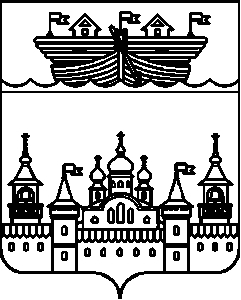 АДМИНИСТРАЦИЯ БЛАГОВЕЩЕНСКОГО СЕЛЬСОВЕТАВОСКРЕСЕНСКОГО МУНИЦИПАЛЬНОГО РАЙОНАНИЖЕГОРОДСКОЙ ОБЛАСТИРАСПОРЯЖЕНИЕ 23 августа 2017 года                                                                                                 №18-рО назначении ответственного лица         Для организации работы с Единой государственной информационной системой социального обеспечения (далее ЕГИССО): 1.Назначить ответственным лицом за проведение работы по подключению к ЕГИССО  Смирнову Валентину Владимировну – главного бухгалтера администрации Благовещенского сельсовета.           2.Обнародовать настоящее распоряжение на информационном стенде в здании администрации сельсовета и разместить на официальном сайте администрации Воскресенского муниципального района.       3.Контроль над исполнением настоящего распоряжения оставляю за собой.Глава администрации				             			Н.К.Смирнова